MedlemsdagarFredag 11/10- Lördag 12/1015%Oavsett tidigare prisVälkommen in!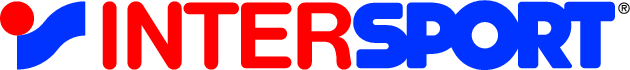 Mellbygatan 3, 531 42 Lidköping, 0510-20695